                    ONE DIRECTIÓNOne Directión (abreviado frecuentemente como 1d) es una boy banda británica-irlandesa formada en 2010 en Londres, Reino unido con motivo del programa X Facultor durante la transmisión del concurso el quintero compuesto por Harry Stiles, Liam Payne, Zayn Malik,Niall Horran y louis tamlinson fue apadrinado por Simon Cowell creador del programay encargado en esta temporada de la categoria de grupos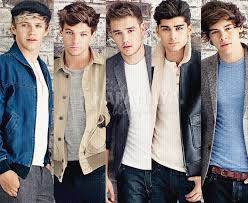 